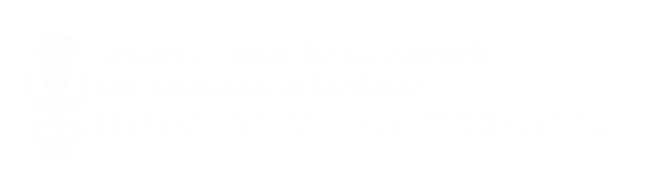 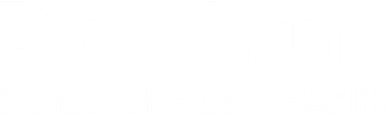 Project Title[Text Here]Principal Applicant (Eligible to hold research funds at DLSPH)Surname, Given Name. Faculty/Department, Position. Email  Co-Principal Investigator(s) (if applicable)Surname, Given Name. Faculty/Department/Organization, Position. Email T-CAIREM Member?  Yes   No Surname, Given Name. Faculty/Department/Organization, Position. Email T-CAIREM Member?  Yes   No Co-Investigators (Add additional entries if necessary) Surname, Given Name. Faculty/Department/Organization, Position. Email  Trainee?  Yes   No Surname, Given Name. Faculty/Department/Organization, Position. EmailTrainee?  Yes   No Surname, Given Name. Faculty/Department/Organization, Position. EmailTrainee?  Yes   No Project ProposalPlease use this section to define the intent of your proposal using the space provided and word limit indicated. Each section also specifies the adjudication weight.Section 1: Overall lay summary - [maximum 200 words][Text Here]Section 2: Clearly specify the project rationale, goals, and objectives. [maximum 1.5 pages; 20%]Clearly specify the project rationale, application for implementation, project goals, and objectives. Reference any previous work and findings.[Text Here]Section 3: Application, impact, and alignment - [maximum 1 page; 20%]Describe the intended knowledge users, potential impact of the project, and alignment with the DLSPH Data Science initiative and Using Big Data for Health  [Text Here]Section 4: Research approach and methods - [maximum 3 pages; 20%][Text Here]Section 5: Research team and roles - [maximum 500 words; 20%]Preference is given to interdisciplinary projects that involve graduate trainees. [Text Here]Section 6: Project milestones and timelines - [maximum 500 words; 10%][Text Here]Section 7: Feasibility, research environment, and budget justification – [maximum 500 words; 10%]We welcome projects augmenting current research funds, partnerships, or matching (cash or in-kind) to demonstrate commitment to the project. Funds can be used to support student RAs, student stipends, data access and storage, conferences, open access fees, etc. Eligible expenses must align with the University of Toronto’s Guide to Financial Management[Text Here]Section 8: ReferencesSignature of Principal Applicant(s)Signature of Principal Applicant(s)1.Principal ApplicantPrincipal ApplicantDate2.Principal ApplicantPrincipal ApplicantDate